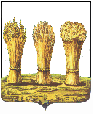 ПЕНЗЕНСКАЯ ГОРОДСКАЯ ДУМА________________________________________________________________________РЕШЕНИЕ 26.08.2016 								                                  № 540-25/6О внесении изменений в Положение «О порядке управления и распоряжения имуществом, находящимся в муниципальной собственности города Пензы», утвержденное решением Пензенской городской Думы от 26.06.2009 № 78-7/5На основании Федерального закона от 21.12.2001 № 178-ФЗ «О приватизации государственного и муниципального имущества», руководствуясь статьей 22 Устава города Пензы,Пензенская городская Дума решила:Внести в Положение «О порядке управления и распоряжения имуществом, находящимся в муниципальной собственности города Пензы», утвержденное решением Пензенской городской Думы от 26.06.2009 № 78-7/5 (Пензенские губернские ведомости, 2009, №№ 48, 64; 2010, №№ 83, 104, 113; 2011, №№ 25, 44; Муниципальные ведомости, 2011, № 56; Муниципальные ведомости. Пенза, 2012, №№ 18, 51; 2015, №№ 24, 77; 2016 № 15), следующие изменения:1)	пункт 9 части 1 статьи 14 изложить в следующей редакции:«9) Утверждает порядок планирования приватизации муниципального имущества города Пензы, порядок принятия решений об условиях приватизации муниципального имущества города Пензы и прогнозный план (программу) приватизации муниципального имущества города Пензы;»;2)	в статье 18:а)	в пункте 1 части 1 слова «, порядок планирования и принятия решений об условиях приватизации муниципального имущества» исключить;б)	пункт 2 части 1 изложить в следующей редакции:«2) Утверждает порядок планирования приватизации муниципального имущества города Пензы, порядок принятия решений об условиях приватизации муниципального имущества города Пензы и прогнозный план (программу) приватизации муниципального имущества города Пензы;»;в)	часть 3 дополнить пунктом 1.1 следующего содержания:«1.1) разрабатывает порядок планирования приватизации муниципального имущества города Пензы и порядок принятия решений об условиях приватизации муниципального имущества города Пензы и направляет их в Пензенскую городскую Думу для утверждения;».Настоящее решение опубликовать в средстве массовой информации, определенном для официального опубликования нормативных правовых актов Пензенской городской Думы.Настоящее решение вступает в силу на следующий день после его официального опубликования.Глава городаВ.П. Савельев